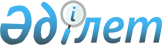 "Сауықтыру жөнiндегi кеңес құру туралы" Қазақстан Республикасы Үкiметiнiң 2011 жылғы 17 маусымдағы № 660 қаулысына өзгерістер енгізу туралы
					
			Күшін жойған
			
			
		
					Қазақстан Республикасы Үкіметінің 2013 жылғы 31 желтоқсандағы № 1473 қаулысы. Күші жойылды - Қазақстан Республикасы Үкіметінің 2014 жылғы 10 қарашадағы № 1182 қаулысымен      Ескерту. Күші жойылды - ҚР Үкіметінің 2014.11.10 № 1182 (01.01.2017 ж. бастап қолданысқа енгізіледі) қаулысымен.      Қазақстан Республикасының Үкіметі ҚАУЛЫ ЕТЕДІ:



      1. «Сауықтыру жөнiндегi кеңес құру туралы» Қазақстан Республикасы Үкiметiнiң 2011 жылғы 17 маусымдағы № 660 қаулысына қаулысына мынадай өзгерістер енгізілсін:



      көрсетілген қаулымен құрылған Сауықтыру жөніндегі кеңестің құрамына мыналар енгізілсін:

      көрсетілген құрамнан: Қайрат Нематұлы Келімбетов, Бақытжан Тұрсынұлы Жұмағұлов, Қайырбек Айтжанұлы Өскенбаев, Ерлан Токтарханұлы Қожағапанов шығарылсын.



      2. Осы қаулы қол қойылған күнінен бастап қолданысқа енгізіледі.      Қазақстан Республикасының

      Премьер-Министрі                                     С. Ахметов
					© 2012. Қазақстан Республикасы Әділет министрлігінің «Қазақстан Республикасының Заңнама және құқықтық ақпарат институты» ШЖҚ РМК
				«Сұлтанов

Бахыт Тұрлыханұлы–Қазақстан Республикасы Премьер-Министрінің орынбасары – Қазақстан Республикасының Қаржы министрі, төрағаның орынбасары;Сәрінжіпов

Аслан Бекенұлы–Қазақстан Республикасының Білім және ғылым министрі;Жәмішев

Болат Бидахметұлы–Қазақстан Республикасының Өңірлік даму министрі;Есентаев

Тастанбек Құтжанұлы–Қазақстан Республикасы Спорт және дене шынықтыру істері агенттігінің төрағасы»;